	       	Parenting Network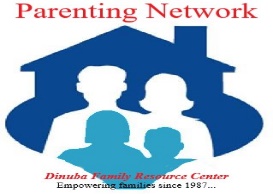        Dinuba Family Resource CenterReferral FormAssigned Staff:                                        Program:                                               Date Received:  Date of Referral:                                                                                     Previous Referral:   Yes      NoFirst NameLast NameGender (M/F)Date of BirthSchoolGradeSpecial Needs(Y/N)DiagnosisMother: Father: Child (1) Child (2)Child (3)Child (4)Family Address: ______________________________  City:	Zip: Home :(___) _________________                               Work/Other :(___) ______________Primary Language:   English        Spanish Project Fatherhood           Resource Parent Partner                        Parent Partner CPR/First Aid                    Nurturing Parent (0-12)                         Teen Life Choices (Teen Group) FRC                                    Nurturing Parent (13-17)                        Mental Health      _________________       _________________                                                                     Referred by:                                                                                  Phone         Email Address:                                                                               CWS Case NumberOther Information/Safety Concerns:____________________________________________________________________________________________________________________________________________________________________________________________________________________________________________________________________________________________________________________________